27 октября 2017ПРОГРАММА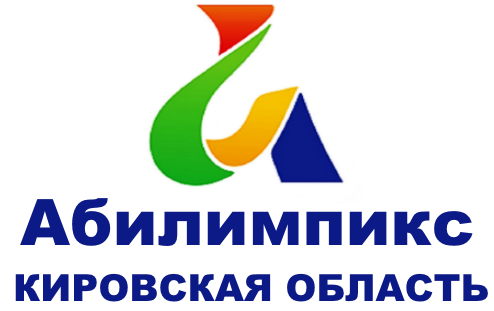 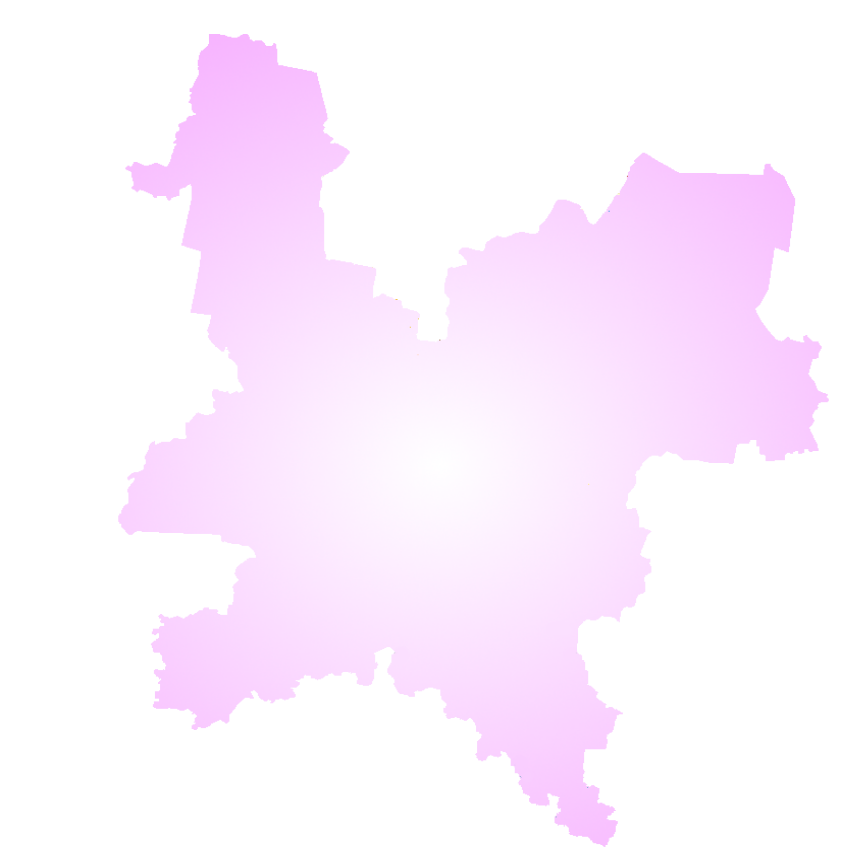 Регионального отборочного этапа Национального Чемпионата профессионального мастерства среди людей с инвалидностью «АБИЛИМПИКС»9.00 – 10.00	       Регистрация участников (фойе 1-го этажа) 10.00 – 10.30     Торжественное открытие Чемпионата (Зрительный зал Дворца)Конкурсная программа10.40 –15.30 Соревнования по компетенциям:Для школьников:фотограф-репортер (каб. № 315);художественное вышивание (каб. № 104);декоративно-прикладное искусство (бисероплетение) (каб. № 107);резьба по дереву (каб. № 106).Для студентов и специалистов:разработка программного обеспечения (программирование) (каб. № 105);сухое строительство и штукатурные работы (фойе 1-го этажа); декоративно-прикладное искусство (резьба по дереву) (каб. № 106)По презентационным компетенциям лозоплетение (каб. № 104);роспись по дереву (каб. № 104).Деловая программа9.00  Выставка и ярмарка-продажа творческих работ (фойе 1-го этажа)10.40 Презентации профессиональных образовательных организаций (Профессиональные пробы, мастер-классы), фойе 2-го этажа11.00-12.00 Ярмарка вакансий предприятий Кировской области, консультационный центр Центра занятости г. Кирова, (фойе 1-го этажа) 11.00-13.00 Тестирование для обучающихся «Профориентационная диагностика и консультирование», (каб. № 216)11.00-13.00 Тренинг «Поверь в себя!» (каб № 205)10.40-11.40  Круглый стол «Актуальные вопросы организации образовательной деятельности с детьми, имеющими инвалидность и развития инклюзивного образования» (каб № 208)Модератор - Сметанина Юлия Валентиновна, зам. директора по УВР КОГОБУ ДО «Центр технического творчества»«От профориентации к трудоустройству» (Бажин Константин Сергеевич, проректор по проектной деятельности ВятГУ, кандидат педагогических наук, доцент)«Возможности получения профессионального образования инвалидов и лиц с ОВЗ в образовательных организациях Кировской области» (Игошина Наталья  Владимировна, зам. директора по УВР КОГПОБУ ВАПК)«Введение ФГОС для обучающихся с ОВЗ» (Клестова Юлия Александровна, преподаватель кафедры специального (коррекционного) и инклюзивного образования КОГОАУ ДПО «ИРО Кировской области»)«Из опыта проведения творческих мастерских» (Яркова Екатерина Валерьевна, педагог Центра поддержки семьи с детьми с особенностями развития «Дорогою добра») 12:00-13.00 Круглый стол «Альтернативный механизм трудоустройства инвалидов как эффективная форма реализации установленной квоты в Кировской области» (каб № 208)Модератор - Груздева Светлана Леонидовна, заместитель директора  КОГКУ ЦЗН города КироваВопросы для обсуждения:Нормативно-правовое регулирование обеспечения занятости инвалидов в Кировской области. Опыт Ленинской РО КОО ВОИ по содействию занятости инвалидов.Обсуждение участниками круглого стола альтернативного механизма трудоустройства инвалидов.Участники круглого стола: Работодатели (ООО КПП «Прожектор», ОАО КЗОЦМ, АО «Лепсе», АО ВМП АВИТЕК, ЗАО Кировский молочный комбинат, АО КБ «Хлынов», ОАО «Кировский шинный завод», ООО «Художественные кисти», АО КМП, ПАО Т ПЛЮС, ОАО ПРОИЗВОДСТВЕННЫЙ ХОЛДИНГ ЗДРАВА), Общественные организации (КОО ВОИ, Ленинская районная организация  КОО ВОИ, Управление ГСЗН Кировской области, КОГКУ ЦЗН г. Кирова)13.30-15.00 Презентационные площадки (зрительный зал Дворца): - «Программа переподготовки «Дефектология в образовательной организации» с присвоением квалификации «учитель-дефектолог» - «Студенческий волонтерский центр по сопровождению лиц с ограниченными возможностями здоровья «Абилимпикс»15.30–16.00         Подведение итогов конкурсной программы16.00–17.00 	Церемония закрытия Чемпионата и награждение победителей (зрительный зал Дворца)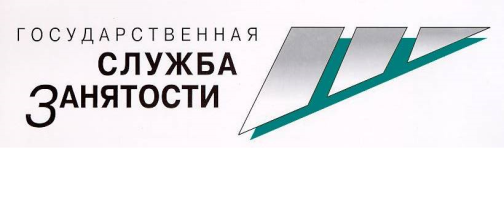 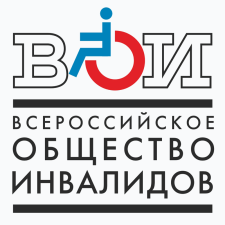 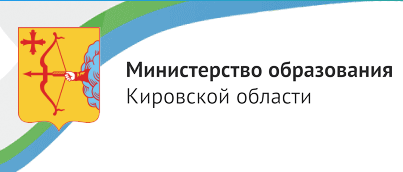 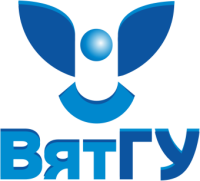 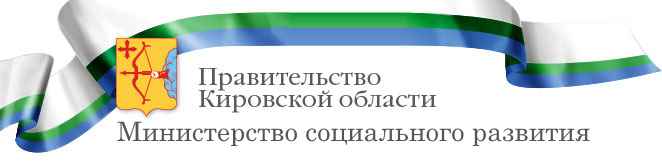 